FOURNITURES  GÉNÉRALESElles seront vérifiées une semaine après la rentrée scolaire. Les élèves sont responsables de leur matériel scolaire. Ils doivent le vérifier régulièrement, le conserver en bon état et le renouveler si nécessaire.Inscrivez le nom de l’élève sur tout le matériel avant la rentrée.RAPPEL : CUTTER, GROS MARQUEURS SONT  INTERDITS.Collège Segpa  Jules  VERNE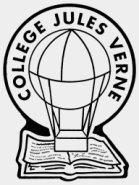 6, avenue G. Pompidou91140 VILLEBON S/YVETTE : 01 60 10 25 97 : 0911336h@ac-versailles.frLISTE DES FOURNITURESDES LÈVES DE 6ème  et 5èmeAnnée  2023 - 2024Une trousse contenant   2 stylos bleus, 2 stylos rouges, 2stylos verts, 2 stylos noirs   2 rayons de papier HB   1 taille crayon avec réservoir   2 gommes   1 paire de ciseaux   3 grands bâtons de colle   4 surligneurs   1 correcteur blanc en rubanUn agendaUne calculatrice100 feuilles simples perforées grands carreaux  21 x 29,712 cahiers , format 24 x 32, grands carreaux , 96 pages1 cahier , format 24 x 32, grands carreaux , 48 pages  (technologie). Pour les 5ème  possibilité de garder celui de 6ème 12 protège-cahiers, format 24 x 32 ( bleu, jaune, orange, vert, mauve, rouge)1 carnet répertoire format 17 x 22 ( classe de 6ème seulement)1 cahier de musique1 flûte (éducation musicale)24 étiquettes autocollantes3 chemises cartonnées avec rabats élastiques, grand format1 rouleau de plastique transparent pour couvrir les livres.1 clé USB  8GB ( ne pas acheter si l’élève a gardé celle de l’an dernier).Des écouteursMatériel de géométrie  1 compas de qualité correcte  1 équerre  1 règle plate de 30 cmMatériel d’arts plastiques  1 pochette de crayons de couleurs  1 pochette de feutres1 ardoise blanche + 1 chiffon4 feutres pour ardoise blanche2 boîtes de mouchoirs en papier (1er prix)Tenue de sport  2 paires de chaussures de sport ( une pour l’extérieur et une pour l’intérieur) 1 survêtement, 1 short, 1 tee-shirt, 1 coupe vent  1 maillot de rechange pour après la pratique( Pour information : les déodorants en aérosol ne sont pas autorisés.)1 cadenas 40 mm de diamètre maximum (pour le casier)